Publicado en Madrid el 31/05/2024 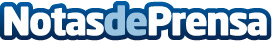 Viena Capellanes ofrece sus imprescindibles para sobrevivir a la final de la Champions sin salir de casaLa cadena de restauración lanza una nueva línea de productos "catering box" con los que disfrutar de un catering más sencillo e informal, ideal para meriendas en casa. Estos packs estarán disponibles para amenizar todos los eventos deportivos de este año con un picoteo. El Campeón Box y el Sport Box incluyen distintas variedades de sándwiches, una torta de aranda rellena y diferentes aperitivos Datos de contacto:Mirella PalafoxGabinete de prensa de Viena Capellanes913022860Nota de prensa publicada en: https://www.notasdeprensa.es/viena-capellanes-ofrece-sus-imprescindibles Categorias: Fútbol Entretenimiento Restauración Consumo http://www.notasdeprensa.es